Progressive Discipline Progressive Discipline PlanProgressive discipline is a whole school approach.  It utilizes a continuum of interventions, supportsand consequences to address inappropriate student behaviour and to build upon strategies that promote positive behaviours.  When inappropriate behaviour occurs, disciplinary measures are applied within a framework that shifts focus from one that is solely punitive to one that is corrective and supportive. Prevention and InterventionPrevention and early intervention are essential in maintaining a positive school environment in which students can learn? Opportunities for students to learn from the choices they make, address inappropriate behaviours/attitudes and work with the team members at the school, who are dedicated to their support, are ongoing.  This process also informs parents bringing to their attention awareness of the situation and asking for their supportive involvement. Strategies include:All students are taught classroom rules and School Code of Conduct Bullying prevention program is taught to studentsCharacter education traits are taught and modeled by staff and students Students are given a chance to practice and review rules to ensure they understand themWhen addressing inappropriate student behaviours or attitudes, consideration is given to the particular students involved and the circumstances of the behaviour or attitude, the nature and severity of the behaviour or attitude and the impact of the inappropriate behaviour or attitude on the school climate. Disciplinary interventions, supports and consequences for students with special education needs are considered in conjunction with the student's strengths, needs, goal and expectations as outlined in the Individualized Education Plan.Progressive Discipline Strategies  Level One – TeacherWarning to student with reminder of rulesOpportunity for dialogue with teacher, educational assistant or any other staff to discuss incidentTime out in designated Quiet ZoneApology Withdrawal of privileges or detentionContact with parents Level Two - Principal & Resource Staff Withdrawal of special privileges Opportunity to dialogue with principal with regards to steps taken to date Contact parentsReferral to resource team Development of an IEP for behaviour In-school suspension Student-based team meeting to develop action plan Alternate or shortened day  Level Three - School and Community Partners Referral to board support services Case Conference Restorative Justice CirclesInvolvement of Community Services  Level Four - Safe Schools Team InvolvementInvolvement of the Children’s Aid Society, School Resource Officer or alternative education opportunities 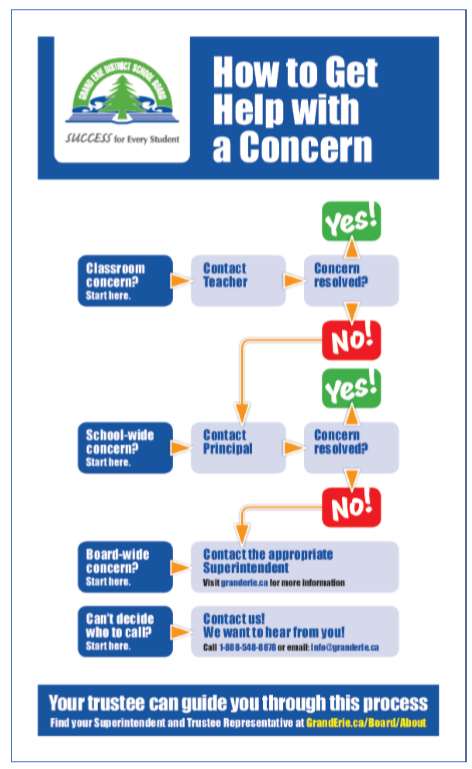 Threat or Risk Assessment Out-of-school suspension or expulsion 